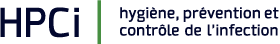 FORMATION NOUVEAU COLLABORATEURHYGIÈNE PRÉVENTION ET CONTRÔLE DE L’INFECTION POUR PERSONNEL NON-INFIRMIER** Aide infirmier, aide-soignant, auxiliaire de soins Croix Rouge, ASE…DATE Jeudi  : 
Conférez-vous aux dates disponibles sur notre site.HORAIREDe 13h30 à 16h30LIEUEMS les Hirondelles/FCM 
Avenue Jean-Jacques Rousseau 19, 1815 Clarens-sur-Montreux.Accès/Transports publics : 5min de la gare de Clarens.BULLETIN D’INSCRIPTIONRenvoyez votre inscription par email à :
Firmino.Battistella@chuv.ch 

Maximum 10 jours avant votre formation.Nom et prénomFonctionEtablissement